Экстремизм – угроза обществуПроблема распространения экстремизма в Российской Федерации является одним из факторов, угрожающих национальной безопасности и целостности государства.Экстремизм – это приверженность к крайним взглядам и действиям, радикально отрицающим существующие в обществе нормы и правила.В настоящее время проявления экстремизма ощущаются практически во всех сферах общественной жизни: политике, межнациональных и меконфессиональных отношениях, культуре. Экстремизм носит многогранный характер, а потому выступает дестабилизирующим фактором в жизни государства и общества.Базовой основой экстремизма является агрессивность, наполненная каким-либо идейным содержанием (смыслом).Одной из форм проявления экстремизма является распространение фашистской и неонацистской символики.Считать те или иные действия экстремистскими позволяет совокупность следующих критериев:- действия, которые связаны со стремлением разрушить, опорочить существующие в настоящее время общественные и государственные институты, права, традиции, ценности. При этом такие действия могут носить насильственный характер, содержать прямые или косвенные призывы к насилию.- действия носят публичный характер, затрагивают общественно-значимые вопросы и адресованы широкому кругу лиц. Деятельность по пропаганде и публичному демонстрированию нацистской атрибутики или символики содержит признаки экстремизма.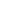 Публикация материалов экстремистской направленности на личных страницах в социальных сетях может рассматриваться как преступление.В соответствии с законодательством на территории Российской Федерации запрещаются распространение экстремистских материалов, а также их производство или хранение в целях распространения. Производство, хранение или распространение экстремистских материалов является правонарушением и влечет за собой ОТВЕТСТВЕННОСТЬ.За осуществление экстремистской деятельности граждане Российской Федерации несут: уголовную, административную, гражданско-правовую ответственность в установленном законодательством РФ порядке.  «Профилактика экстремизма и терроризма», снятого совместно с учениками МБОУ «СОШ № 70» из профилактического отряда «Феникс»:Внимание!В  нашей школе использование сети Интернет регламентировано Правилами использования сети Интернет  в МБОУ «Средняя общеобразовательная школа № 70», разработанными с учетом требований Федерального Закона от 29.02.2010 № 436-ФЗ «О защите детей от информации, приносящей вред их здоровью и развитию», приказа Министерства связи и массовых коммуникаций Российской Федерации от 16.06.2014 № 161 «Об утверждении требований к административным и организационным мерам, техническим и программно-аппаратным средствам защиты детей от информации, причиняющей вред их здоровью и (или) развитию». Использование сети Интернет в МБОУ «СОШ № 70» в ходе образовательного процесса допускается только при условии применения административных и организационных мер, технических средств защиты обучающихся от информации, не совместимой с задачами образования и воспитания, иной информации, распространение которой в Российской Федерации запрещено, информации, причиняющей вред здоровью и (или) развитию детей.Каждый персональный компьютер в школе подключен к техническим средствам контентной фильтрации.Во исполнение Федерального закона от 25 июля 2002 г. № 114-ФЗ «О противодействии экстремистской деятельности», Федерального закона от 29 декабря 2010г. № 436-ФЗ «О защите детей от информации, причиняющей вред их здоровью и развитию» в библиотечно-информационном центре  школы размещен и ежемесячно обновляется Федеральный список экстремистских материалов. При заказе литературы и поступлении ее из различных источников проводится сверка с Федеральным списком экстремистских материалов.